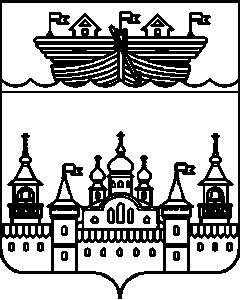 ПОСЕЛКОВЫЙ СОВЕТ Р.П.ВОСКРЕСЕНСКОЕВОСКРЕСЕНСКОГО МУНИЦИПАЛЬНОГО РАЙОНАНИЖЕГОРОДСКОЙ ОБЛАСТИРЕШЕНИЕ 12 ноября 2019 года	№ 36Об отмене решения поселкового СоветаВ соответствии с пунктами 3, 6 статьи 40 Федерального закона от 06.10.2003 N 131-ФЗ «Об общих принципах организации местного самоуправления в Российской Федерации», статьи 72 Закона Нижегородской области от 06.09.2007 № 108-З «О выборах депутатов представительных органов муниципальных образований в Нижегородской области  поселковый   Совет   решил:1.Отменить решение поселкового Совета  от 16.09.2019 года № 24 «О делегировании депутатов поселкового Совета р.п. Воскресенское в Земское собрание Воскресенского муниципального района Нижегородской области».2.Настоящее решение обнародовать на информационном стенде администрации р.п.Воскресенское, опубликовать на официальном сайте администрации Воскресенского муниципального района Нижегородской области в информационно-телекоммуникационной сети Интернет.3.Настоящее решение вступает в силу со дня его принятия.4.Контроль за исполнением настоящего решения оставляю за собой.Глава местного самоуправления 				С.И.Доронин